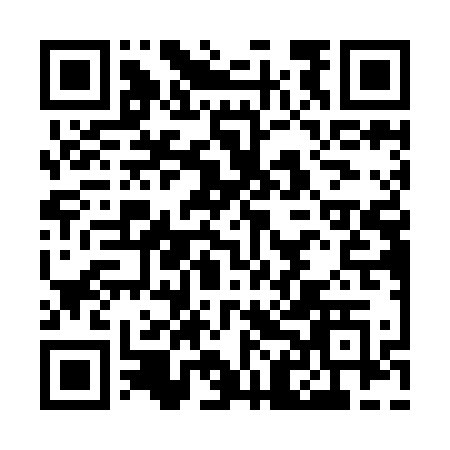 Prayer times for Stepanek Crossing, Missouri, USAMon 1 Jul 2024 - Wed 31 Jul 2024High Latitude Method: Angle Based RulePrayer Calculation Method: Islamic Society of North AmericaAsar Calculation Method: ShafiPrayer times provided by https://www.salahtimes.comDateDayFajrSunriseDhuhrAsrMaghribIsha1Mon4:085:431:085:058:3410:082Tue4:095:431:085:058:3410:083Wed4:105:441:095:058:3410:074Thu4:105:441:095:058:3310:075Fri4:115:451:095:058:3310:076Sat4:125:451:095:058:3310:067Sun4:135:461:095:058:3310:058Mon4:145:471:095:058:3210:059Tue4:155:471:105:058:3210:0410Wed4:155:481:105:058:3110:0411Thu4:165:491:105:058:3110:0312Fri4:175:491:105:068:3110:0213Sat4:185:501:105:068:3010:0114Sun4:195:511:105:058:3010:0115Mon4:205:511:105:058:2910:0016Tue4:215:521:105:058:289:5917Wed4:235:531:115:058:289:5818Thu4:245:541:115:058:279:5719Fri4:255:541:115:058:269:5620Sat4:265:551:115:058:269:5521Sun4:275:561:115:058:259:5422Mon4:285:571:115:058:249:5323Tue4:295:581:115:058:239:5224Wed4:305:591:115:058:239:5125Thu4:325:591:115:048:229:4926Fri4:336:001:115:048:219:4827Sat4:346:011:115:048:209:4728Sun4:356:021:115:048:199:4629Mon4:366:031:115:038:189:4430Tue4:386:041:115:038:179:4331Wed4:396:051:115:038:169:42